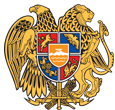 ՀԱՅԱՍՏԱՆԻ ՀԱՆՐԱՊԵՏՈՒԹՅՈՒՆ 
ԼՈՌՈՒ ՄԱՐԶ
ՏԱՇԻՐ ՔԱՂԱՔԱՅԻՆ ՀԱՄԱՅՆՔ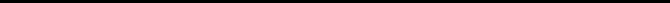 ԱՐՁԱՆԱԳՐՈՒԹՅՈՒՆ N 6
ԱՎԱԳԱՆՈՒ ՀԵՐԹԱԿԱՆ ՆԻՍՏԻՀամայնքի ավագանու նիստին ներկա էին ավագանու 0 անդամներ:Համայնքի ղեկավարի հրավերով ավագանու նիստին մասնակցում էին`
Հայարփի Կիրակոսյան, Նորայր Բաղդասարյան, Արմեն Բաղդասարյան, Սլավիկ Անախասյան, Ռուբիկ Ղազարյան, Գագիկ Սուքիասյան, Աշոտ Ավետիսյան, Ռուբեն Դավոյան, Գառնիկ Մարդոյան, Աշոտ Հակոբյան, Մարինե Խռոյան, Համեստ ՇահբազյանՆիստը վարում էր  համայնքի ղեկավար` Էդգար ԱրշակյանըՆիստը արձանագրում էր աշխատակազմի քարտուղար` Նունե ՍոլոյանըԼսեցին
ՀԱՄԱՅՆՔԻ ՍԵՓԱԿԱՆՈՒԹՅՈՒՆԸ ՀԱՆԴԻՍԱՑՈՂ ՀՈՂԱՄԱՍԸ ՈՒՂՂԱԿԻ ՎԱՃԱՌՔԻ ՄԻՋՈՑՈՎ ՕՏԱՐԵԼՈՒ ՄԱՍԻՆ /Զեկ. ՍԼԱՎԻԿ ԱՆԱԽԱՍՅԱՆ/ ՂեկավարվելովՀայաստանիՀանրապետությանհողայինօրենսգրքի3-րդհոդվածի3-րդկետով, 66-րդհոդվածի1-ին կետի 1-ին և 3-րդ ենթակետերովև 2-րդ կետով, «Տեղականինքնակառավարմանմասին» ՀայաստանիՀանրապետությանօրենքի18-րդհոդվածի21-րդկետով, 2003թ. մայիսի5 ի <<ՀայաստանիՀանրապետությանկառավարության2001 թվականիապրիլի12-իN 286 որոշմանմեջլրացումներև փոփոխություններկատարելումասին>>  714- Ն  որոշմամբհաստատվածկարգի20-րդկետիգ) ենթակետով և  հիմքընդունելով, որհամանքայինսեփականությունհանդիսացողհողամասըհնարավորչէորպեսառանձինգույքայինմիավորօտարելհրապարակայինսակարկություններիմիջոցովևայն, որհողամասիչափըչիգերազանցումսեփականությանիրավունքովձեռքբերվածհողամասիչափերը` Տաշիրհամայնքիավագանինորոշումէ1.      ՀՀ Լոռու մարզ, Տաշիր համայնք, Տաշիր քաղաք, թաղամաս 6, Ջահուկյան փողոց, թիվ 10/1-1 հասցեում գտնվող, 06-008-0103-00126 կադասատրային ծածկագրով 17.9 քմ մակերեսով համայնքային սեփականության հողամասը ուղղակի վաճառքով հողամասի կադաստրային գնով՝ 3980  ՀՀ դրամով օտարել Արևիկ Ավդալյանին:2.      ՀՀ Լոռու մարզ, Տաշիր համայնք, Տաշիր քաղաք, թաղամաս 6, Երևանյան փողոց, թիվ 201/1 հասցեում գտնվող, 06-008-0103-0127 կադասատրային ծածկագրով 28.9քմ մակերեսով համայնքային սեփականության հողամասը ուղղակի վաճառքով հողամասի կադաստրային գնով՝ 6500  ՀՀ դրամով օտարել Աղասի Ռաֆայելյանին:3.      Սույն որոշումից ծագող իրավական հարաբերությունները ենթակա են գրանցման անշարժ գույքի կադաստրի պետական կոմիտեի աշխատակազմի Տաշիր սպասարկման գրասենյակում4.      Սույն որոշումն ուժի մեջ է մտնում ընդունման հաջորդ օրվանից:Որոշումն ընդունված է. /կցվում է որոշում N 44-Ա/Լսեցին
ԻՆՔՆԱԿԱՄԿԱՌՈՒՑՎԱԾ ՀԱՄԱՅՆՔԱՅԻՆ ՍԵՓԱԿԱՆՈՒԹՅՈՒՆ ՃԱՆԱՉՎԱԾ ԵՎ ՕՐԻՆԱԿՆԱՑՎԱԾ ԳՈՒՅՔԸ ՕՏԱՐԵԼՈՒ ՄԱՍԻՆ /Զեկ. ՍԼԱՎԻԿ ԱՆԱԽԱՍՅԱՆ/       ՂեկավարվելովՀայաստանի  Հանրապետության  քաղաքացիականօրենսգրքի188  հոդվածի  2-րդ կետով,  <Տեղական  ինքնակառավարման  մասին>   Հայաստանի  Հանրապետության  օրենքի  18-րդ  հոդվածի21-րդկետով, հիմքընդունելով  ՀայաստանիՀանրապետությանկառավարության  18.05.2006թ. N 731-Նև912-Նորոշումները,  համայնքի ավագանին որոշում է.            1.  Հայաստանի Հանրապետության Լոռու մարզի Տաշիր համայնքի Տաշիր քաղաքի    Երևանյան փողոցի, թաղամաս 1, թիվ 22/3 հասցեում Գևորգ Սերգեյի Սիմիկյան  կողմից    համայնքին պատկանող 348,5 ք/մ   հողամասի  վրա  ինքնակամ  կառուցված, օրինականացված և  համայնքային սեփականություն ճանաչված բնակելի տունը ուղղակի վաճառքով օտարել ինքնակամ կառույցն իրականացնող Գևորգ Սերգեյի Սիմիկյան 1.1. Բնակելի տուն`  72,81 քմ -120150 ՀՀ դրամ2. Կառույցը սպասարկելու նպատակով հատկացված 348,5քմ հողամասի համար Գևորգ Սերգեյի Սիմիկյան  գանձել 77370 ՀՀ  դրամ:3.  Սույն որոշումից ծագող իրավական հարաբերությունները ենթակա են գրանցման Հայաստանի Հանրապետության անշարժ գույքի կադաստրի պետական կոմիտեի Լոռու տարածքային ստորաբաժանմունքում: 4. Սույն  որոշումը  ուժի  մեջ է մտնում  ընդունման  հաջորդ  օրվանիցՈրոշումն ընդունված է. /կցվում է որոշում N 45-Ա/Լսեցին
<<ՏԱՇԻՐ>> ԲԱՐԵԳՈՐԾԱԿԱՆ ՀԻՄՆԱԴՐԱՄԻ ՄԻՋՈՑՆԵՐՈՎ ՆԵՐԴՐՈՒՄԱՅԻՆ ԾՐԱԳԻՐ ԻՐԱԿԱՆԱՑՆԵԼՈՒՆ ՀԱՄԱՁԱՅՆՈՒԹՅՈՒՆ ՏԱԼՈՒ ՄԱՍԻՆ /Զեկ. ՍԼԱՎԻԿ ԱՆԱԽԱՍՅԱՆ/ Ղեկավարվելով Տեղական ինքնակառավարման մասին Հայաստանի Հանրապետության օրենքի 18-րդ հոդվածի 42-րդ կետով և հիմք ընդունեով Հայաստանի Հանրապետության կառավարության 2018թ. ապրիլի 5-ի <<Գույքընվիրաբերելումասին>> N 558-Ա որոշումը՝ Տաշիր համայնքի ավագանին որոշում է՝1.      Տալ համաձայնություն ՀՀ Լոռու մարզ, Տաշիր համայնք, Վ. Սարգսյան փողոց, 4-րդ թաղամաս, N 36/1, հասցեում գտնվող կինոթատրոնի շենքի քանդման և շինարարական աղբի տեղափոխման, հարակից այգու հիմնման և բարեկարգման աշխատանքները Տաշիր բարեգործական հիմնադրամի միջոցներով իրականացնելուն՝ այդ նպատակով կատարելով 32 մլն դրամի ներդրումներ.2.      Սույն որոշումը ուժի մեջ է մտնում ընդունմանը հաջորդող օրվանից:Որոշումն ընդունված է. /կցվում է որոշում N 46-Ա/Լսեցին
ՀԱՅԱՍՏԱՆԻ ՀԱՆՐԱՊԵՏՈՒԹՅԱՆ ՊԵՏԱԿԱՆ ԲՅՈՒՋԵԻՑ ՆՊԱՏԱԿԱՅԻՆ ՀԱՏԿԱՑՈՒՄՆԵՐ՝ ՍՈՒԲՎԵՆՑԻԱՆԵՐ ՍՏԱՆԱԼՈՒ ՆՊԱՏԱԿՈՎ ՀԱՅԱՍՏԱՆԻ ՀԱՆՐԱՊԵՏՈՒԹՅԱՆ ԼՈՌՈՒ ՄԱՐԶԻ ՏԱՇԻՐ ՀԱՄԱՅՆՔԻ << ՀՀ ԼՈՌՈՒ ՄԱՐԶԻ ՏԱՇԻՐ ՔԱՂԱՔԻ ԱՆԻ ԲՆԱԿԵԼԻ ԶԱՆԳՎԱԾԻ ԹԻՎ 3 ՇԵՆՔԻ 2-ՐԴ ՄԱՍՆԱՇԵՆՔԻ , ԹԻՎ 2 ՇԵՆՔԻ ԵՎ ԹԻՎ 7 ՇԵՆՔԻ ՏԱՆԻՔՆԵՐԻ ՎԵՐԱՆՈՐՈԳՈՒՄ>> ԾՐԱԳՐԸ ՀԱՍՏԱՏԵԼՈՒ ՄԱՍԻՆ /Զեկ. ՀԱՅԱՐՓԻ ԿԻՐԱԿՈՍՅԱՆ/Ղեկավարվելով <<Տեղական ինքնակառավարման մասին>> Հայաստանի Հանրապետության օրենքի   18-րդ հոդվածի 1-ին մասի 4-րդ և 25-րդ կետով՝  Տաշիր համայնքի ավագանին  որոշում ՝1.      Հաստատել Հայաստանի Հանրապետության պետական բյուջեից նպատակային հատկացումներ՝ սուբվենցիաներ ստանալու  նպատակով Հայաստանի Հանրապետության Լոռու մարզի Տաշիր համայնքի <<ՀՀ Լոռու Մարզի Տաշիր քաղաքի Անի բնակելի զանգվածի թիվ 3 շենքի 2-րդ մասնաշենքի , թիվ 2 շենքի և թիվ 7 շենքի տանիքների վերանորոգում>> ծրագիրը՝  համաձայն հավելվածի:2.      Սույն որոշումն ուժի մեջ է  մտնում ընդունմանը հաջորդող օրվանից:Որոշումն ընդունված է. /կցվում է որոշում N 47-Ա/Լսեցին
ՏԱՇԻՐ ՀԱՄԱՅՔՆԻ ԱՎԱԳԱՆՈՒ 2018Թ ՄԱՐՏԻ 30-Ի <<ՀԱՅԱՍՏԱՆԻ ՀԱՆԱՐԱՊԵՏՈՒԹՅԱՆ ԼՈՌՈՒ ՄԱՐԶԻ ՏԱՇԻՐ ՀԱՄԱՅՆՔԻ ՏԱՐԵԿԱՆ ԱՇԽԱՏԱՆՔԱՅԻՆ ՊԼԱՆԸ ՀԱՍՏԱԵԼՈՒ ՄԱՍԻՆ >> N 23-Ա ՈՐՈՇՄԱՆ ՄԵՋ ՓՈՓՈԽՈՒԹՅՈՒՆ ԿԱՏԱՐԵԼՈՒ ՄԱՍԻՆ /Զեկ. ՍԵՎԱԴԱ ՍԱՐԳՍՅԱՆ/	     Ղեկավարվելով <<Նորմատիվ իրավական ակտերի մասին>> Հայաստանի Հանրապետության օրենքի 33-րդ հոդվածի 3-րդ  կետով ` Տաշիր համայնքի ավագանին որոշում է՝1.      2018թ մարտի 30-ի <<Հայաստանի Հանարապետության  Լոռու մարզի Տաշիր համայնքի տարեկան աշխատանքային պլանը հաստաելու մասին >>  N 23-Ա որոշման  հավելվածը խմբագրել և շարադրել  նոր խմբագրությամբ՝ համաձայն հավելվածի:2.      Սույն որոշումն ուժի մեջ է մտնում ընդունմանը հաջորդող օրվանից:
Համայնքի ղեկավար

ԷԴԳԱՐ ԱՐՇԱԿՅԱՆ________________Նիստն արձանագրեց`  Նունե Սոլոյանը _________________________________ք. Տաշիր  05/31/2018Կողմ-15Դեմ-0Ձեռնպահ-0Կողմ-15Դեմ-0Ձեռնպահ-0Կողմ-15Դեմ-0Ձեռնպահ-0Կողմ-15Դեմ-0Ձեռնպահ-0 Ավագանու անդամներ